ALLEGATO A(riferito all’articolo 4)SOSTITUZIONE DELL’ALLEGATO A AL D.P.Reg . 178/2015ALLEGATO A(riferito all’articolo 3, comma 1, del D.P.Reg 178/2015)MODELLO DI DOMANDADomanda corredata da n.  	allegatiAlla REGIONE AUTONOMA FRIULI VENEZIA GIULIA DIREZIONE CENTRALE DIFESA DELL’AMBIENTE, ENERGIA E SVILUPPO SOSTENIBILEServizio disciplina gestione rifiuti e siti inquinatiPEC ambiente@certregione.fvg.itOggetto: Domanda di contributo ai sensi dell’articolo 3, comma 27 della legge regionale 6 agosto 2015, n. 20RichiedenteComune di  	 con sede in  	  via                                                                                                      _, n.             , cap.             , telefono                                         _, pec                                                                                                         codice fiscale  	 Il/la sottoscritto/a* * *Cognome e nome  	in qualità di:legale rappresentante altro soggetto autorizzato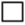 chiedeai sensi dell’articolo 3, comma 27 della legge regionale 6 agosto 2015, n. 20 e del successivo regolamento, emanato con D.P.Reg n. 178/2015un contributo di euro                                    _,     per la rimozione e smaltimento dell’amianto presso la struttura                                             sita   in   Comune   di 	                              Mapp  	via    	n.    	fg.dichiara che:1)    il manufatto per cui si chiede il contributo è relativo ad un edificio di proprietà del Comune;2)    l’Ente è in regola con gli adempimenti di cui all’articolo 11, comma 1, lettere e) ed f) della legge regionale20 ottobre 2017, n. 34 (Disciplina organica della gestione dei rifiuti e principi di economia circolare);3)    il manufatto inserito in A.R.AM ha il codice ID_UNITA’  	4)    la densità abitativa secondo gli ultimi dati ISTAT è pari a 	5)    la voce IVA, ammontante ad €                               , presente nel quadro economico:  rappresenta un costo per l’ente;  non rappresenta un costo per l’ente6)    l’attività per la quale si chiede il contributo:  è assistita da altri contributi pari a euro                                             ;  non è assistita da altri contributi.Allega1)   relazione tecnica dell’Azienda per l’assistenza sanitaria, competente per territorio, attestante la pericolosità del manufatto da rimuovere, con indicazione dello stato di conservazione, utilizzando per la valutazione delle coperture l’algoritmo Amleto o, in caso di manufatti ubicati all’interno di edifici, l’algoritmo Versar;2)    relazione descrittiva dell’intervento da realizzare;3)    quadro economico dell’intervento;4)    cronoprogramma comprensivo delle fasi di progettazione e di esecuzione dell’intervento ai sensi del comma 1, dell’articolo 56, della legge regionale 31 maggio 2002, n. 14 (Disciplina organica dei lavori pubblici).INFORMATIVAin materia di protezione dei dati personaliInformativa sulla privacy ex art. 13 GDPR 2016/679/UE. I dati personali forniti col presente modulo saranno utilizzati ai fini del procedimento per il quale sono richiesti e per le altre finalità istituzionali della Regione previste da norme di legge e verranno trattati mediante l’uso di strumenti manuali ed informatici idonei a garantirne la riservatezza. Il conferimento dei dati è obbligatorio ai fini dell’accoglimento della domanda. I dati acquisiti sono trattati in conformità a quanto previsto dal Regolamento UE 2016/679. L’informativa completa è consultabile sul sito web della Regione alla pagina http://www.regione.fvg.it/rafvg/cms/RAFVG/privacy/ Luogo e data  	IL/LA RICHIEDENTE (Rappresentante legale/soggetto autorizzato a norma di legge o di statuto del Comune)